คู่มือปฏิบัติงาน ศูนย์ช่วยเหลือประชาชน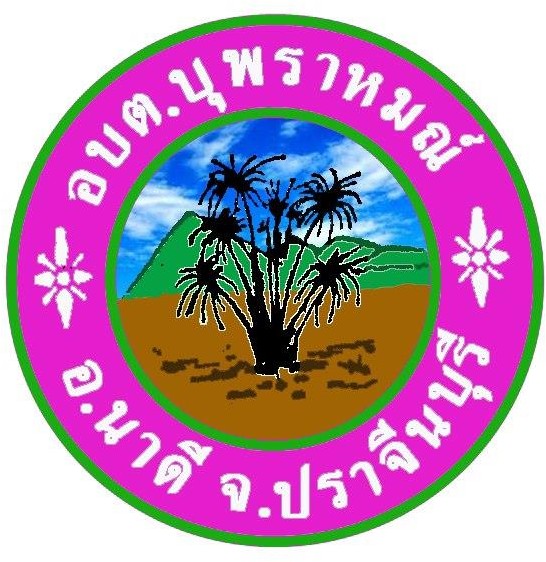 องค์การบริหารส่วนต าบลบุพราหมณ์ อ าเภอนาดี จังหวัดปราจีนบุรีช่องทางการติดต่อ1. เลขที่ 672 หมู่ 1 ต าบลบุพราหมณ์ อ าเภอนาดี จังหวัดปราจีนบุรี2. โทรศัพท์ 037-629736http://www.bupram.go.th/https://www.facebook.com/BuPhram/แผนผังขันตอนการให้ความชวย่	เหลอประื	ชาชน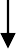 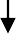 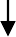 หมายเหตุ: การให้ความช่วยเหลือ 1.กรณีปกติให้ความช่วยเหลือไม่เกิน 18 วัน2.กรณีฉุกเฉินให้ความช่วยเหลือไม่เกิน 1 วันท าการค าน าด้วยกระทรวงมหาดไทยได้ออกระเบียบกระทรวงมหาดไทยว่าด้วยค่าใช้จ่ายเพื่อช่วยเหลือประชาชน ตามอ านาจหน้าที่ขององค์กรปกครองส่วนท้องถิ่น พ.ศ. 2560 ซึ่งมีผลบังคับใช้ตั้งแต่วันที่ 30 กันยายน 2560 ประกอบกับหนังสือกระทรวงมหาดไทย ด่วนที่สุด ที่ มท 0810.7/ว6768 ลงวันที่ 29 พฤศจิกายน 2560 เรื่อง แนวทางปฏิบัติในการช่วยเหลือประชาชนขององค์กรปกครองส่วนท้องถิ่น โดยมีวัตถุประสงค์ เพื่อให้ความช่วยเหลือ ประชาชนตามอ านาจหน้าที่ขององค์กรปกครองส่วนท้องถิ่นดังนั้น เพื่อให้การช่วยเหลือประชาชนในเขตพื้นที่ องค์การบริหารส่วนต าบลบุพราหมณ์ เป็นไปด้วย ความเรียบร้อย และมีประสิทธิภาพ จึงประกาศจัดตั้งศูนย์ช่วยเหลือประชาชนขององค์การบริหารส่วนต าบล บุพราหมณ์ ณ ที่ท าการองค์การบริหารส่วนต าบลบุพราหมณ์ หมู่ที่ 1 ต าบลบุพราหมณ์ อ าเภอนาดี จังหวัดปราจีนบุรี โดยมีโครงสร้าง ดังนี้1. นายกองค์การบริหารส่วนต าบลบุพราหมณ์ เป็นผู้อ านวยการศูนย์ช่วยเหลือประชาชนของ องค์การบริหารส่วนต าบลบุพราหมณ์มีอ านาจหน้าที่วางแผนควบคุมก ากับดูแลการปฏิบัติงานของศูนย์ช่วยเหลือประชาชนขององค์กร ปกครองส่วนท้องถิ่น2. ปลัดองค์การบริหารส่วนต าบล เป็นหัวหน้าศูนย์ช่วยเหลือประชาชนขององค์การบริหารส่วนต าบลบุพราหมณ์มีหน้าที่ช่วยเหลือผู้อ านวยการศูนย์ดูแลควบคุมก ากับการปฏิบัติงานของศูนย์ให้เป็นไปตามระเบียบกฎหมาย และนโยบายให้ศูนย์ช่วยเหลือประชาชนมีอ านาจหน้าที่ ดังนี้(1) รับผิดชอบงานธุรการของคณะกรรมการศูนย์ช่วยเหลือประชาชนขององค์การบริหารส่วนต าบลบุพราหมณ์(2) จัดให้มีการส ารวจและลงทะเบียนรับเรื่องขอความช่วยเหลือของประชาชนเพื่อใช้เป็นข้อมูลในการพิจารณาให้ความช่วยเหลือติดตามผลการด าเนินการและประสานหน่วยงานที่เกี่ยวข้อง(3) จัดให้มีช่องทางรับเรื่องขอความช่วยเหลือของประชาชนที่หลากหลาย เช่น โทรศัพท์สายด่วน สายตรง สื่อออนไลน์ (เช่น Line, Facebook ฯลฯ) ระบบเทคโนโลยีสารสนเทศ http://www.bupram.go.th/ https://www.facebook.com/BuPhram/ ขององค์การบริหารส่วนต าบลบุพราหมณ์ เป็นต้น ทั้งนี้ให้ประชาชน สามารถแจ้งข้อมูลข่าวสารและขอความช่วยเหลือได้อย่างสะดวกและรวดเร็ว(4) จัดให้มีฝ่ายปฏิบัติการในพื้นที่ หน่วยเคลื่อนที่เร็วขององค์การบริหารส่วนต าบลบุพราหมณ์ที่ สามารถให้การช่วยเหลือประชาชนได้ทันท่วงทีและรวดเร็ว(5) รวบรวมข้อมูลของประชาชนที่ขอรับความช่วยเหลือเสนอต่อคณะกรรมการช่วยเหลือประชาชน ขององค์การบริหารส่วนต าบลบุพราหมณ์(6) ติดตามผลการด าเนินการช่วยเหลือประชาชนตามที่คณะกรรมการช่วยเหลือประชาชนของ องค์การบริหารส่วนต าบลบุพราหมณ์มอบหมาย(7) รายงานผลการส ารวจและผลการช่วยเหลือประชาชนขององค์การบริหารส่วนต าบลพราหมณ์ให้ ศูนย์ปฏิบัติการร่วมในการช่วยเหลือประชาชนขององค์กรปกครองส่วนท้องถิ่น (สถานที่กลาง) ทราบ ตลอดจน ประชาสัมพันธ์ให้ประชาชนทราบโดยทั่วกัน(8) ปฏิบัติงานอื่นตามที่คณะกรรมการช่วยเหลือประชาชนขององค์การบริหารส่วนต าบลบุพราหมณ์มอบหมายนายกองค์การบริหารส่วนต าบลพิจารณามอบหมายบุคลากร เป็นเจ้าหน้าที่ประจ าศูนย์ช่วยเหลือประชาชนขององค์การบริหารส่วนต าบลบุพราหมณ์ ออกเป็นฝ่ายต่างๆ ดังนี้1)ฝ่ายอ านวยการ มีหน้าที่รับผิดชอบงานธุรการของคณะกรรมการช่วยเหลือประชาชนขององค์การบริหารส่วนต าบลบุพราหมณ์ประชาสัมพันธ์เกี่ยวกับช่องทางการติดต่อวิธีการติดต่อและแจ้งเรื่องขอความช่วยเหลือ และผลการ ด าเนินงานของศูนย์ช่วยเหลือประชาชนขององค์การบริหารส่วนต าบลบุพราหมณ์รวมถึงประชาสัมพันธ์เรื่องอื่นๆ ที่ เกี่ยวข้องให้ประชาชนในพื้นที่ทราบโดยทั่วกัน2)ฝ่ายรับเรื่องมีหน้าที่รับเรื่องขอความช่วยเหลือของประชาชนส ารวจปัญหาและความต้องการของประชาชนใน พื้นที่หรือใช้ข้อมูลที่มีหน่วยงานรัฐส ารวจไว้แล้ว จัดให้มีการลงทะเบียนรับเรื่องขอความช่วยเหลือตอบปัญหาข้อ ซักถาม (กรณีตอบได้) วิเคราะห์แยกเรื่องและส่งเรื่องให้ฝ่ายปฏิบัติการในพื้นที่ตรวจสอบข้อเท็จจริงเบื้องต้น ส่งต่อ เรื่องให้หน่วยงานภายในองค์การบริหารส่วนต าบลบุพราหมณ์หรือหน่วยงานภายนอกที่เกี่ยวข้องหรือศูนย์ปฏิบัติการ ร่วมในการช่วยเหลือประชาชนขององค์กรปกครองส่วนท้องถิ่น (สถานที่กลาง) จัดท าสถิติและทะเบียนเรื่องขอความ ช่วยเหลือและรายงานผลการด าเนินการให้ศูนย์ปฏิบัติการร่วมในการช่วยเหลือประชาชนขององค์กรปกครองส่วน ท้องถิ่น(สถานที่กลาง) ทราบทุกเดือน3) ฝ่ายติดตามและประสานงานมีหน้าที่ติดตามประสานงานและประเมินเรื่องเพื่อจัดท าล าดับความส าคัญเร่งด่วนประสานแจ้ง หน่วยงานภายในองค์การบริหารส่วนต าบลบุพราหมณ์ที่เกี่ยวข้องตรวจสอบข้อเท็จจริงและพิจารณาแนวทางแก้ไข ประสานงานกับหน่วยงานภายนอกและศูนย์ปฏิบัติการร่วมในการช่วยเหลือประชาชนขององค์กรปกครองส่วนท้องถิ่น (สถานที่กลาง) แสวงหาและประสานเครือข่ายการท างานร่วมกันระหว่างหน่วยงานภาครัฐภาคเอกชนภาคประชาชน เร่งรัดติดตามผลการด าเนินการช่วยเหลือประชาชนตามที่คณะกรรมการช่วยเหลือประชาชนมอบหมายและแจ้งผลการ ด าเนินการให้ผู้ร้องทราบ4) ฝ่ายปฏิบัติการในพื้นที่ (หน่วยเคลื่อนที่เร็ว) มีหน้าที่ตรวจสอบข้อเท็จจริงเบื้องต้นที่ฝ่ายรับเรื่องประสานมาโดยลงไปปฏิบัติในพื้นที่ให้ความช่วยเหลือเรื่องส    าคัญเร่งด่วนทันทีที่ได้รับแจ้งและประสานงานกับหน่วยงานที่เกี่ยวข้องร่วมปฏิบัติ       ทั้งนี้ให้พิจารณาจัดตั้งอาสาสมัครหน่วยปฏิบัติการย่อยโดยพิจารณาประสานความร่วมมือจากหน่วยงานในพื้นที่ เช่น ก านันผู้ใหญ่บ้าน คณะกรรมการหมู่บ้าน/ชุมชน ผู้น าชุมชน อสม. อปพร.ฯลฯวิธีการรับเรื่องขอความช่วยเหลือของประชาชน การให้ค าปรึกษาและการให้บริการข้อมูลข่าวสารของ เจ้าหน้าที่ประจ าศูนย์ช่วยเหลือประชาชนขององค์การบริหารส่วนต าบลบุพราหมณ์2.1 กรณีขอความช่วยเหลือมาด้วยตนเองให้เจ้าหน้าที่ด าเนินการดังนี้(1) สอบถามข้อมูลจากผู้ร้องแล้วกรอกข้อมูลลงในแบบฟอร์มให้มีสาระส าคัญพอสมควรเช่นชื่อที่อยู่ หมายเลขโทรศัพท์/ช่องทางการติดต่อของผู้ร้องซึ่งสามารถตรวจสอบตัวตนได้(2) ระบุเรื่องอันเป็นเหตุให้ขอความช่วยเหลือพร้อมข้อเท็จจริงหรือพฤติการณ์ตามสมควรหรือ ความเห็น ความต้องการข้อเสนอแนะต่างๆและให้ลงลายมือชื่อของผู้ร้อง(3) ถ้าเป็นการขอความช่วยเหลือแทนผู้อื่นต้องแนบใบมอบอ านาจด้วย หากผู้ร้องไม่ยอมลงชื่อมิให้ รับเรื่องนั้นไว้พิจารณาและแจ้งให้ผู้ร้องทราบพร้อมบันทึกเหตุผลดังกล่าวไว้ในแบบค าร้อง(4) บันทึกข้อมูลลงในทะเบียนเรื่องขอความช่วยเหลือที่ศูนย์ช่วยเหลือประชาชนขององค์กรปกครอง ส่วนท้องถิ่นก าหนดไว้(5) แจ้งส่วนราชการที่เกี่ยวข้องด าเนินการพร้อมทั้งให้รายงานผลการด าเนินงานให้ทราบภายใน 15วันท าการ(6) กรณีเป็นเรื่องขอความช่วยเหลือที่เกี่ยวข้องกับส่วนราชการอื่นหน่อยงานอย่างอื่นหรือเกินความสามารถขององค์กรปกครองส่วนท้องถิ่นให้ตรงเรื่องขอความช่วยเหลือไปยังศูนย์ปฏิบัติการร่วมในการช่วยเหลือ ประชาชนขององค์กรปกครองส่วนท้องถิ่น (สถานที่กลาง) เพื่อพิจารณาแนวทางด าเนินการต่อไป2.2 กรณีรับเรื่องขอความช่วยเหลือทางไปรษณีย์ โทรศัพท์ หรือระบบเทคโนโลยีสารสนเทศ ให้เจ้าหน้าที่ ประจ าศูนย์ช่วยเหลือประชาชนขององค์กรปกครองส่วนท้องถิ่นด าเนินการดังนี้1 ตรวจสอบให้ได้ข้อมูลส าคัญที่จ าเป็น เช่นชื่อ ที่อยู่และหมายเลขโทรศัพท์/ช่องทางติดต่อที่ติดต่อได้ เรื่องขอความช่วยเหลือ ปัญหาที่เกิดขึ้น และความต้องการในการแก้ไขเป็นต้น หากไม่สามารถได้ข้อมูลที่เพียงพอให้ ประสานฝ่ายปฏิบัติการในพื้นที่ตรวจสอบข้อเท็จจริงเพิ่มเติม2 บันทึกข้อมูลลงในแบบฟอร์มและทะเบียนที่ศูนย์ช่วยเหลือประชาชนขององค์กรปกครองส่วนท้องถิ่นก าหนดไววันท าการ3 แจ้งส่วนราชการที่เกี่ยวข้องด าเนินการพร้อมทั้งให้รายงานผลการด าเนินงานให้ทราบภายใน 154 กรณีเป็นเรื่องขอความช่วยเหลือที่เกี่ยวข้องกับส่วนราชการอื่น  หน่วยงานอื่น  หรือเกินความสามารถขององค์กรปกครองส่วนท้องถิ่นให้ ส่งเรื่องขอความช่วยเหลือไปยังศูนย์ปฏิบัติการร่วมในการช่วยเหลือ ประชาชนขององค์กรปกครองส่วนท้องถิ่น สถานที่กลาง เพื่อพิจารณาหาแนวทางด าเนินการต่อไป2.3 การให้บริการข้อมูลข่าวสารและการให้ค าปรึกษาแก่ประชาชน ด าเนินการ ดังนี้1 ตรวจสอบข้อมูลจากผู้รับบริการ2 สามารถให้ข้อมูลและค าปรึกษาได้ ให้ชี้แจง ท าความเข้าใจกับผู้รับบริการ3 หากไม่สามารถให้ข้อมูลและค าปรึกษาได้ให้โทรศัพท์ประสานส่วนราชการที่เกี่ยวข้องมารับเรื่อง และให้บริการข้อมูลข่าวสารและค าปรึกษาทันที ทั้งนี้การให้ข้อมูลข่าวสารนั้นต้องด าเนินการตามพระราชบัญญั ติ ข้อมูลข่าวสารของทางราชการ พ.ศ. 2540 โดยให้รับเรื่องและแจ้งขั้นตอนวิธีการให้ผู้รับบริการทราบ4 ให้เจ้าหน้าที่ประจ าศูนย์ช่วยเหลือประชาชนขององค์กรปกครองส่วนท้องถิ่นบันทึกการให้บริการข้อมูลข่าวสารและค าปรึกษาในทะเบียนเพื่อเก็บไว้เป็นข้อมูลต่อไปการจัดการเรื่องขอความช่วยเหลือของศูนย์ช่วยเหลือประชาชนขององค์การบริหารส่วนต าบลบุพราหมณ์ขั้นตอนที่ 1 รับเรื่องขอความช่วยเหลือขั้นตอนที่ 2 รวบรวมเรื่องขอความช่วยเหลือน าเสนอให้คณะกรรมการช่วยเหลือประชาชนขององค์กรปกครองส่วนท้องถิ่นพิจารณาจากนั้นแยกเป็น 2 กรณี1 กรณีที่พิจารณาแล้วเห็นว่าองค์กรปกครองส่วนท้องถิ่นสามารถให้ความช่วยเหลือได้ให้ส่งต่อเรื่อง ให้หน่วยงานในองค์กรปกครองส่วนท้องถิ่นที่เกี่ยวข้องด าเนินการต่อไป2 กรณีที่พิจารณาแล้วเห็นว่าเกินความสามารถขององค์กรปกครองส่วนท้องถิ่นที่จะด าเนินการได้เอง ให้ส่งต่อเรื่องให้ศูนย์ปฏิบัติการร่วมในการช่วยเหลือประชาชนขององค์กรปกครองส่วนท้องถิ่น (สถานที่กลาง) พิจารณาแนวทางช่วยเหลือต่อไปขั้นตอนที่ 3 หน่วยงานที่เกี่ยวข้องแจ้งผลการด าเนินการโดยให้มีสาระส าคัญดังนี้1 มูลเหตุของปัญหา2 แนวทางและวิธีการแก้ไขปัญหา3 ผลการชี้แจงให้ผู้ร้องทราบ4 ข้อเสนอแนะ/ความเห็นของหน่วยงานขั้นตอนที่ 4 เมื่อครบก าหนดรายงานแล้ว ส่วนราชการไม่รายงานภายในระยะเวลาที่ก าหนด ให้ส่งหนังสือแจ้งทวงถามตามระบบปกติ ขอความร่วมมือรายงานภายใน 5 วันท าการหากยังไม่ได้รับรายงานให้แจ้งทวงถามเป็นครั้งที่ 2 ให้รายงานภายใน 3 วันท าการหากครบก าหนดแจ้งทวงถามครั้งที่ 2 แล้วยังไม่ได้ รับรายงานให้เสนอนายกองค์กรปกครองส่วนท้องถิ่นเพื่อพิจารณาสั่งการต่อไปขั้นตอนที่ 5 การสรุปผลการช่วยเหลือประชาชนเมื่อได้รับแจ้งผลการตรวจสอบตามขั้นตอนที่ 3 ให้ ด าเนินการจัดท าบันทึกข้อความสรุปผลการช่วยเหลือประชาชนเสนอผู้บังคับบัญชาตามล าดับและบันทึกข้อมูลผลการ ช่วยเหลือลงในระเบียบของศูนย์ช่วยเหลือประชาชนขององค์กรปกครองส่วนท้องถิ่นแล้วรายงานศูนย์ปฏิบัติการร่วมใน การช่วยเหลือประชาชนขององค์กรปกครองส่วนท้องถิ่น (สถานที่กลาง) ต่อไปท้องถิ่นส่วนที่ 4  ค่าใช้จ่ายในการด าเนินงานของศูนย์ช่วยเหลือประชาชนขององค์กรปกครองส่วนค่าใช้จ่ายในการด าเนินงานของศูนย์ช่วยเหลือประชาชนขององค์กรปกครองส่วนท้องถิ่น เช่นค่าล่วงเวลาเจ้าหน้าที่ประจ าศูนย์ช่วยเหลือประชาชนขององค์กรปกครองส่วนท้องถิ่น ค่าน้ ามันเชื้อเพลิง ค่าวัสดุ ฯลฯ ให้ ใช้งบประมาณขององค์กรปกครองส่วนท้องถิ่น โดยให้เบิกจ่ายตามระเบียบกฎหมายที่เกี่ยวข้องแบบลงทะเบียนขอรับความช่วยเหลือของประชาชน (กรณีร้องขอด้วยตนเอง)องค์การบริหารส่วนต าบลบุพราหมณ์ อ าเภอนาดี จังหวัดปราจีนบุรีวันที่.........เดือน...........................พ.ศ...........................ข้าพเจ้า (นาย/ นาง/ นางสาว)............................................. นามสกุล.................................... อายุ	ปีอยู่บ้านเลขที่.......หมู่ที่..........ซอย...................ถนน...................ต       าบล.............................................อ     าเภอ.......................จังหวัด.......................................โทรศัพท์..........................หมายเลขประจ าตัวประชาชน.................................................บุคคลที่สามารถติดต่อได้ชื่อนาย/นาง/นางสาว...........................................   นามสกุล......................................................เบอร์โทรติดต่อ.............................................................................................................................           .....................................มีความประสงค์ขอให้ หน่วยงาน...องค์การบริหารส่วนต าบลบุพราหมณ์.  ด าเนินการช่วยเหลือดังนี้1 ประเภทการให้ความช่วยเหลือ1.1 ด้านสาธารณภัย (ระบุปัญหา/ความเดือดร้อนที่เกิดขึ้น)................................................................................................................................................................................................... ............................................1.2 ด้านการส่งเสริมและพัฒนาคุณภาพชีวิต (ระบุปัญหา/ความเดือดร้อนที่เกิดขึ้น)................................…………………………………………………………………………………………………………………………………………………......1.3 ด้านการป้องกันและควบคุมโรคติดต่อ (ระบุปัญหา/ความเดือดร้อนที่เกิดขึ้น).....................................…………………………………………………………………………………………………………………………………………..................1.4 ด้านอื่นอื่น (ระบุปัญหา/ความเดือดร้อนที่เกิดขึ้น)............................................................................…………………………………………………………………………………………………………………………………………………....2 ข้าพเจ้าจึงขอความช่วยเหลือ (ระบุความต้องการ/สิ่งที่ขอความช่วยเหลือ).............................................................................................................................        ...............................................................................................................................................................................................................3 ข้าพเจ้าได้แนบเอกสารหลักฐานที่เกี่ยวข้องมาด้วยจ านวน	ฉบับข้าพเจ้าขอรับรองว่าข้อความดังกล่าวข้างต้นเป็นจริงทุกประการ(ลงชื่อ 	ผู้ยื่นค าร้อง(......................................................)(ลงชื่อ 	เจ้าหน้าที่ผู้รับค าร้อง(.............................................................)แบบลงทะเบียนขอรับความช่วยเหลือของประชาชน (กรณีร้องขอด้วยผู้แทน)องค์การบริหารส่วนต าบลบุพราหมณ์ อ าเภอ นาดี จังหวัดปราจีนบุรีวันที่.........เดือน........................... พ.ศ. ...................ข้าพเจ้า (นาย/นาง/นางสาว).....................................................นามสกุล................................................อายุ	ปีอยู่บ้านเลขที่........หมู่ที่.......ซอย...............ถนน.....................ต าบล.................................อ าเภอ......................................จังหวัด..........................................โทรศัพท์................................หมายเลขประจ าตัวประชาชน .......................................บุคคลที่สามารถติดต่อได้ชื่อ(นาย/นาง/นางสาว)........................................... สกุล	เบอร์โทรศัพท์ติดต่อ..................................................................มีความประสงค์ขอให้องค์การบริหารส่วนต าบลบุพราหมณ์ ด าเนินการช่วยเหลือ (ชื่อผู้รับความ ช่วยเหลอ)	ดังนี้1. ประเภทการช่วยเหลือ1.1 ด้านสาธารณภัย (ระบุปัญหา/ความเดือดร้อนที่เกิดขึ้น) ............................................................... .............………………………………………………………………………………………………………………………………………………………………..1.2 ด้านการส่งเสริมและพัฒนาคุณภาพชีวิต (ระบุปัญหา/ความเดือดร้อนที่เกิดขึ้น) ..........................................................................................................................................................................................................................1.3   ด้านการป้องกันและควบคุมโรคติดต่อ   (ระบุปัญหา/ความเดือดร้อนที่เกิดขึ้น)  .........................................................................................................................................................................         .......................................................1.4 ด้านอื่น  ๆ  (ระบุปัญหา/ความเดือดร้อนที่เกิดขึ้น)   ......................................................................................………………………………………………………………………………………………………………………………………………………………..2. ข้าพเจ้าจึงขอความช่วยเหลือ (ระบุความต้องการ/สิ่งที่ขอความช่วยเหลือ)..............................................................................................................................................................................3. ข้าพเจ้าได้แนบเอกสารหลักฐานที่เกี่ยวข้องมาด้วยแล้ว จ านวน. 	ฉบับข้าพเจ้าขอรับรองว่าข้อความดังกล่าวข้างต้นเป็นจริงทุกประการ(ลงชื่อ) 	ผู้ยื่นค าขอ(..................................................)(ลงชื่อ)	เจ้าหน้าที่ผู้รับค าขอ(........................................................)